Dr. Despoina ARIANTZI(Universität Wien)"Kinder und Jugendliche in Byzanz"Vortrag im Rahmen der Seminar von Frau Prof. Dr. B. Hamarneh“Children and Childhood in Late Antiquity”   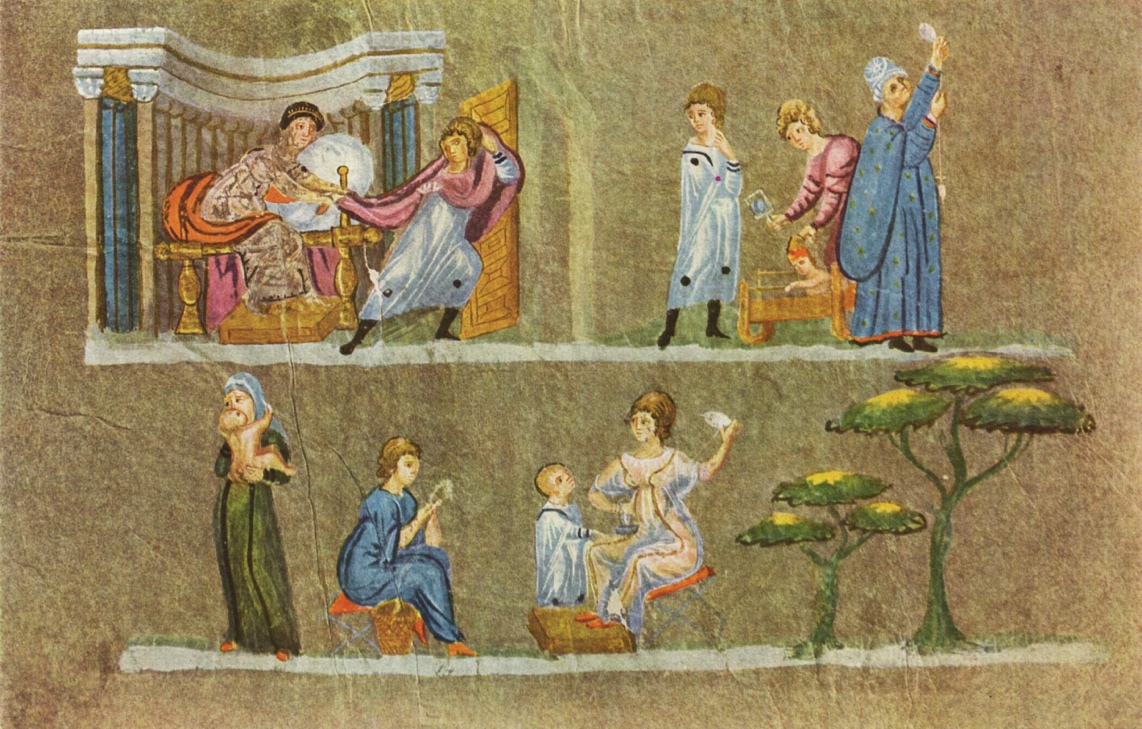 Ort: 	Institut für Klassische ArchäologieFranz-Klein-Gasse 1Seminarraum 12Zeit: 	Donnerstag, 06.06.2019, 10:00 UhrGäste sind willkommen